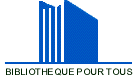 REGLEMENT DU PRIX DES LECTEURS 			D'EGUILLES 20181. Le prix est ouvert à tous les habitants d'Eguilles, inscrits ou non à la bibliothèque , à partir du 09 décembre 2017.2. Le vote se fait à la bibliothèque à partir du 17 février 2018.3. Le scrutin sera clos le  17 mars 2018.4 .Le résultat  sera proclamé le samedi 24  Mars 2018 .5. Les 4 titres en compétition , disponibles à la bibliothèque, 	sont:	   		- La fonte des glace - Joël BAQUE		- Sucre noir - Miguel BONNEFOY		- Le déjeuner des barricades - Pauline DREYFUS		- Dans la forêt -  Jean HEGLAND